TRA Summary Report for 2011Facility Information :Coveright Surfaces Canada Inc.56 Willmott St.Cobourg, ONK9A 4R5Public Contact :Tim MerkleyPosition : IMS ManagerPhone : (905) 372-1896 x279Fax : (905) 372-1601Email : tim.merkley@coveright.comTRA Substance Accounting Summary for 2011Certification :As of 06/28/2012, I, Roland Sirois, certify that I have read the reports on the toxic substance reduction plans for the toxic substances referred to below and am familiar with their contents, and to my knowledge the information contained in the reports is factually accurate and the reports comply with the Toxics Reduction Act, 2009 and Ontario Regulation 455/09 (General) made under that Act.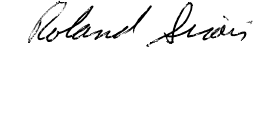 Roland SiroisPresidentSubstanceCAS#Use (t)Created (t)Contained in Product (t)Formaldehyde50-00-03076034.3Methanol67-56-143.303.69